.Restart on the 3rd Wall, Section 3, Facing 9 O'clockSection 1: Walk . Walk. Mambo Step. Shuffle ½ Turn left. ¼ left. Right Chasse.Section 2: Back Rock. Side. Back Rock. Side. Behind. Side. Cross. Side. Touch.Section 3: Side. Together. Forward Shuffle. Side. Together. Forward Shuffle.Restart here: On Wall 3 Facing 9 O'clockSection 4: Rock Step. Shuffle ½ Turn Left. Full Turn Forward. Step . ¼ Turn left.Easy option: Replace the full turn with 2 walks forward, right, left.Section 5: Heel Grind ¼ Turn right. Back Rock.Last Update - 9 Oct. 2021Jessie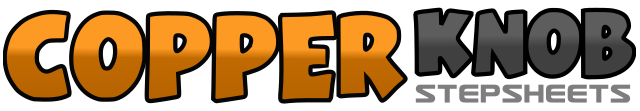 .......Count:36Wall:4Level:High Beginner.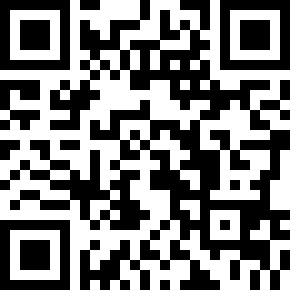 Choreographer:Micaela Svensson Erlandsson (SWE) - October 2021Micaela Svensson Erlandsson (SWE) - October 2021Micaela Svensson Erlandsson (SWE) - October 2021Micaela Svensson Erlandsson (SWE) - October 2021Micaela Svensson Erlandsson (SWE) - October 2021.Music:Jessie - Stuart MoylesJessie - Stuart MoylesJessie - Stuart MoylesJessie - Stuart MoylesJessie - Stuart Moyles........1-2Walk forward on right. Walk forward on left.3&4Rock forward on right. Recover onto left. Step back on right.5&6Shuffle ½ turn over the left shoulder moving backwards stepping left, right, left.7&8Turn ¼ left stepping right to right. Close left beside right. Step right to right.1&2Rock back on left behind right. Recover onto right. Step left to left side.3&4Rock back on right behind left. Recover onto left. Step right to right side.5&6Cross left behind right. Step right to right side. Cross left over right.7-8Step right to right side. Touch left beside right.1-2Step left to left side. Close right beside left taking weight.3&4Step forward on left. Close right beside left. Step forward on left.5-6Step right to right side. Close left beside right taking weight.7&8Step forward on right. Close left beside right. Step forward on right.1-2Rock forward on left. Recover onto right.3&4Shuffle ½ turn back over left shoulder stepping left, right, left.5-6Make a Full Turn forward over the left shoulder stepping right, left.7-8Step forward on right. Turn ¼ left.1-2Step forward on right heel. With weight on right heel make a ¼ turn right.3-4Rock back on right. Recover onto left.